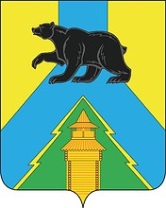 Российская ФедерацияИркутская областьУсть-Удинский районАдминистрацияПОСТАНОВЛЕНИЕ«  23   » 	марта   2023г. № 150«О внесении изменений в Постановление№73 от 04.02.2022г. «Об оплате засодержание детей в муниципальныхдошкольных образовательныхорганизациях РМО Усть-Удинский район»Во исполнение распоряжения Губернатора Иркутской области от 6 февраля 2023 года №34-р «О внесении изменений в распоряжение Губернатора Иркутской области от 8 ноября 2022 года № 338», в соответствии с Федеральным законом от 06 октября 2003 №131 ФЗ «Об общих принципах организации местного самоуправления в Российской Федерации», руководствуясь статьей 65 Федерального закона от 29 декабря 2012 года № 273-ФЗ «Об образовании в Российской Федерации», статьями 22, 45 Устава районного муниципального образования «Усть-Удинский район», администрация Усть-Удинского района,ПОСТАНОВЛЯЕТ:1.Внести изменения в постановление № 73 от 04 февраля 2022 г. «Об оплате за содержание детей в муниципальных дошкольных образовательных организациях РМО Усть-Удинский район», дополнив абзац 7 пункта 3 текстом следующего содержания:«за присмотр и уход за детьми участников специальной военной операции, проводимой с 24 февраля 2022 года»2. Данное постановление вступает в законную силу с 1 марта 2023 года.3. Управлению делами администрации (Толмачевой О.С) опубликовать настоящее постановление в установленном законом порядке.4. Копию постановления направить для исполнения в МКУ «ЦБУ Усть-Удинского района» 5. Копию постановления направить в образовательные организации РМО «Усть-Удинский район», подлежащих обучению по образовательным программам дошкольного образования.6. Контроль за исполнением настоящего постановления возложить на заместителя мэра по социальным вопросам О.И. Черных.Глава администрации	С.Н Чемезов